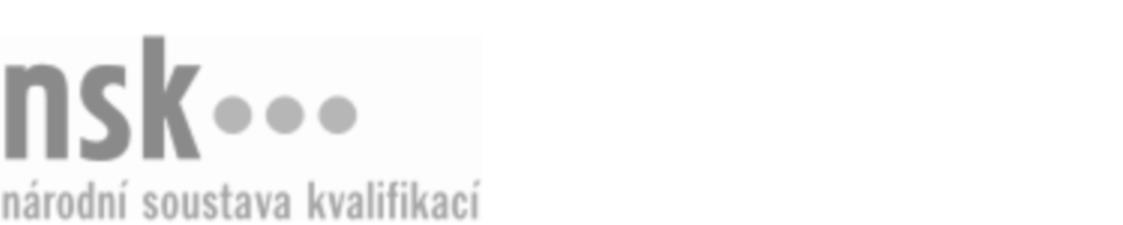 Kvalifikační standardKvalifikační standardKvalifikační standardKvalifikační standardKvalifikační standardKvalifikační standardKvalifikační standardKvalifikační standardMontér vnitřního rozvodu vody a kanalizace (kód: 36-003-H) Montér vnitřního rozvodu vody a kanalizace (kód: 36-003-H) Montér vnitřního rozvodu vody a kanalizace (kód: 36-003-H) Montér vnitřního rozvodu vody a kanalizace (kód: 36-003-H) Montér vnitřního rozvodu vody a kanalizace (kód: 36-003-H) Montér vnitřního rozvodu vody a kanalizace (kód: 36-003-H) Montér vnitřního rozvodu vody a kanalizace (kód: 36-003-H) Autorizující orgán:Ministerstvo průmyslu a obchoduMinisterstvo průmyslu a obchoduMinisterstvo průmyslu a obchoduMinisterstvo průmyslu a obchoduMinisterstvo průmyslu a obchoduMinisterstvo průmyslu a obchoduMinisterstvo průmyslu a obchoduMinisterstvo průmyslu a obchoduMinisterstvo průmyslu a obchoduMinisterstvo průmyslu a obchoduMinisterstvo průmyslu a obchoduMinisterstvo průmyslu a obchoduSkupina oborů:Stavebnictví, geodézie a kartografie (kód: 36)Stavebnictví, geodézie a kartografie (kód: 36)Stavebnictví, geodézie a kartografie (kód: 36)Stavebnictví, geodézie a kartografie (kód: 36)Stavebnictví, geodézie a kartografie (kód: 36)Stavebnictví, geodézie a kartografie (kód: 36)Týká se povolání:Montér vnitřního rozvodu vody a kanalizaceMontér vnitřního rozvodu vody a kanalizaceMontér vnitřního rozvodu vody a kanalizaceMontér vnitřního rozvodu vody a kanalizaceMontér vnitřního rozvodu vody a kanalizaceMontér vnitřního rozvodu vody a kanalizaceMontér vnitřního rozvodu vody a kanalizaceMontér vnitřního rozvodu vody a kanalizaceMontér vnitřního rozvodu vody a kanalizaceMontér vnitřního rozvodu vody a kanalizaceMontér vnitřního rozvodu vody a kanalizaceMontér vnitřního rozvodu vody a kanalizaceKvalifikační úroveň NSK - EQF:333333Odborná způsobilostOdborná způsobilostOdborná způsobilostOdborná způsobilostOdborná způsobilostOdborná způsobilostOdborná způsobilostNázevNázevNázevNázevNázevÚroveňÚroveňOrientace v technické dokumentaci a normách vnitřního vodovodu a kanalizaceOrientace v technické dokumentaci a normách vnitřního vodovodu a kanalizaceOrientace v technické dokumentaci a normách vnitřního vodovodu a kanalizaceOrientace v technické dokumentaci a normách vnitřního vodovodu a kanalizaceOrientace v technické dokumentaci a normách vnitřního vodovodu a kanalizace33Orientace v materiálech pro potrubí, tvarovky, armatury a zařizovací předmětyOrientace v materiálech pro potrubí, tvarovky, armatury a zařizovací předmětyOrientace v materiálech pro potrubí, tvarovky, armatury a zařizovací předmětyOrientace v materiálech pro potrubí, tvarovky, armatury a zařizovací předmětyOrientace v materiálech pro potrubí, tvarovky, armatury a zařizovací předměty33Návrh postupu práce, nářadí a pomůcek pro montáž vnitřních vodovodů a kanalizace, armatur, zařizovacích předmětů a zařízeníNávrh postupu práce, nářadí a pomůcek pro montáž vnitřních vodovodů a kanalizace, armatur, zařizovacích předmětů a zařízeníNávrh postupu práce, nářadí a pomůcek pro montáž vnitřních vodovodů a kanalizace, armatur, zařizovacích předmětů a zařízeníNávrh postupu práce, nářadí a pomůcek pro montáž vnitřních vodovodů a kanalizace, armatur, zařizovacích předmětů a zařízeníNávrh postupu práce, nářadí a pomůcek pro montáž vnitřních vodovodů a kanalizace, armatur, zařizovacích předmětů a zařízení33Měření rozměrů potrubíMěření rozměrů potrubíMěření rozměrů potrubíMěření rozměrů potrubíMěření rozměrů potrubí33Výpočty délkových změn potrubí a jejich kompenzaceVýpočty délkových změn potrubí a jejich kompenzaceVýpočty délkových změn potrubí a jejich kompenzaceVýpočty délkových změn potrubí a jejich kompenzaceVýpočty délkových změn potrubí a jejich kompenzace33Provádění tlakových zkoušek vnitřních vodovodů a zkoušek těsnosti vnitřní kanalizaceProvádění tlakových zkoušek vnitřních vodovodů a zkoušek těsnosti vnitřní kanalizaceProvádění tlakových zkoušek vnitřních vodovodů a zkoušek těsnosti vnitřní kanalizaceProvádění tlakových zkoušek vnitřních vodovodů a zkoušek těsnosti vnitřní kanalizaceProvádění tlakových zkoušek vnitřních vodovodů a zkoušek těsnosti vnitřní kanalizace33Ruční zpracování a strojní obrábění instalatérských materiálůRuční zpracování a strojní obrábění instalatérských materiálůRuční zpracování a strojní obrábění instalatérských materiálůRuční zpracování a strojní obrábění instalatérských materiálůRuční zpracování a strojní obrábění instalatérských materiálů33Spojování částí potrubí vnitřního vodovodu rozebíratelnými spojiSpojování částí potrubí vnitřního vodovodu rozebíratelnými spojiSpojování částí potrubí vnitřního vodovodu rozebíratelnými spojiSpojování částí potrubí vnitřního vodovodu rozebíratelnými spojiSpojování částí potrubí vnitřního vodovodu rozebíratelnými spoji33Spojování částí potrubí vnitřní kanalizace rozebíratelnými spojiSpojování částí potrubí vnitřní kanalizace rozebíratelnými spojiSpojování částí potrubí vnitřní kanalizace rozebíratelnými spojiSpojování částí potrubí vnitřní kanalizace rozebíratelnými spojiSpojování částí potrubí vnitřní kanalizace rozebíratelnými spoji33Spojování částí potrubí vnitřního vodovodu nerozebíratelnými spojiSpojování částí potrubí vnitřního vodovodu nerozebíratelnými spojiSpojování částí potrubí vnitřního vodovodu nerozebíratelnými spojiSpojování částí potrubí vnitřního vodovodu nerozebíratelnými spojiSpojování částí potrubí vnitřního vodovodu nerozebíratelnými spoji33Spojování částí potrubí vnitřní kanalizace nerozebíratelnými spojiSpojování částí potrubí vnitřní kanalizace nerozebíratelnými spojiSpojování částí potrubí vnitřní kanalizace nerozebíratelnými spojiSpojování částí potrubí vnitřní kanalizace nerozebíratelnými spojiSpojování částí potrubí vnitřní kanalizace nerozebíratelnými spoji33Spojování částí potrubí vnitřního vodovodu nerozebíratelnými spoji vyžadujícími zvláštní oprávněníSpojování částí potrubí vnitřního vodovodu nerozebíratelnými spoji vyžadujícími zvláštní oprávněníSpojování částí potrubí vnitřního vodovodu nerozebíratelnými spoji vyžadujícími zvláštní oprávněníSpojování částí potrubí vnitřního vodovodu nerozebíratelnými spoji vyžadujícími zvláštní oprávněníSpojování částí potrubí vnitřního vodovodu nerozebíratelnými spoji vyžadujícími zvláštní oprávnění33Provádění a úpravy prostupů a drážek v různých druzích stavebních konstrukcíProvádění a úpravy prostupů a drážek v různých druzích stavebních konstrukcíProvádění a úpravy prostupů a drážek v různých druzích stavebních konstrukcíProvádění a úpravy prostupů a drážek v různých druzích stavebních konstrukcíProvádění a úpravy prostupů a drážek v různých druzích stavebních konstrukcí33Montáž vnitřního vodovodu a armaturMontáž vnitřního vodovodu a armaturMontáž vnitřního vodovodu a armaturMontáž vnitřního vodovodu a armaturMontáž vnitřního vodovodu a armatur33Montáž vnitřní kanalizaceMontáž vnitřní kanalizaceMontáž vnitřní kanalizaceMontáž vnitřní kanalizaceMontáž vnitřní kanalizace33Montáž zařizovacích předmětů a armaturMontáž zařizovacích předmětů a armaturMontáž zařizovacích předmětů a armaturMontáž zařizovacích předmětů a armaturMontáž zařizovacích předmětů a armatur33Montáž technologických zařízení pro vnitřní vodovodyMontáž technologických zařízení pro vnitřní vodovodyMontáž technologických zařízení pro vnitřní vodovodyMontáž technologických zařízení pro vnitřní vodovodyMontáž technologických zařízení pro vnitřní vodovody33Montáž technologických zařízení pro vnitřní kanalizaceMontáž technologických zařízení pro vnitřní kanalizaceMontáž technologických zařízení pro vnitřní kanalizaceMontáž technologických zařízení pro vnitřní kanalizaceMontáž technologických zařízení pro vnitřní kanalizace33Údržba a opravy vnitřních vodovodůÚdržba a opravy vnitřních vodovodůÚdržba a opravy vnitřních vodovodůÚdržba a opravy vnitřních vodovodůÚdržba a opravy vnitřních vodovodů33Údržba a opravy vnitřní kanalizaceÚdržba a opravy vnitřní kanalizaceÚdržba a opravy vnitřní kanalizaceÚdržba a opravy vnitřní kanalizaceÚdržba a opravy vnitřní kanalizace33Zhotovování tepelných izolací potrubí vnitřního vodovoduZhotovování tepelných izolací potrubí vnitřního vodovoduZhotovování tepelných izolací potrubí vnitřního vodovoduZhotovování tepelných izolací potrubí vnitřního vodovoduZhotovování tepelných izolací potrubí vnitřního vodovodu33Prokazování znalostí nakládání s materiály a odpadyProkazování znalostí nakládání s materiály a odpadyProkazování znalostí nakládání s materiály a odpadyProkazování znalostí nakládání s materiály a odpadyProkazování znalostí nakládání s materiály a odpady33Montér vnitřního rozvodu vody a kanalizace,  29.03.2024 1:50:45Montér vnitřního rozvodu vody a kanalizace,  29.03.2024 1:50:45Montér vnitřního rozvodu vody a kanalizace,  29.03.2024 1:50:45Montér vnitřního rozvodu vody a kanalizace,  29.03.2024 1:50:45Strana 1 z 2Strana 1 z 2Kvalifikační standardKvalifikační standardKvalifikační standardKvalifikační standardKvalifikační standardKvalifikační standardKvalifikační standardKvalifikační standardPlatnost standarduPlatnost standarduPlatnost standarduPlatnost standarduPlatnost standarduPlatnost standarduPlatnost standarduStandard je platný od: 11.04.2017Standard je platný od: 11.04.2017Standard je platný od: 11.04.2017Standard je platný od: 11.04.2017Standard je platný od: 11.04.2017Standard je platný od: 11.04.2017Standard je platný od: 11.04.2017Montér vnitřního rozvodu vody a kanalizace,  29.03.2024 1:50:45Montér vnitřního rozvodu vody a kanalizace,  29.03.2024 1:50:45Montér vnitřního rozvodu vody a kanalizace,  29.03.2024 1:50:45Montér vnitřního rozvodu vody a kanalizace,  29.03.2024 1:50:45Strana 2 z 2Strana 2 z 2